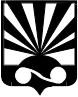 Российская ФедерацияНовгородская областьАДМИНИСТРАЦИЯ ТУРБИННОГО СЕЛЬСКОГО ПОСЕЛЕНИЯОКУЛОВСКОГО МУНИЦИПАЛЬНОГО РАЙОНАПОСТАНОВЛЕНИЕ20.01.2022 № 10д.МельницаО внесении изменений в постановление Администрации Турбинного сельского поселения от 08.11.2017 № 151           В соответствии с Бюджетным кодексом Российской Федерации,  решением Совета депутатов Турбинного сельского поселения от 27.12.2021 № 62 «О бюджете Турбинного сельского поселения на 2022 год и на плановый период 2023 и 2024 годов», постановлений Администрации Турбинного сельского поселения от 30.12.2013 № 188 "Об утверждении Порядка принятия решений о разработке муниципальных программ Турбинного сельского поселения, их формирования и реализации"(в редакции постановления Администрации Турбинного сельского поселения от 30.12.2014 № 157) и от 21.10.2021 № 201 "Об утверждении Перечня муниципальных программ Турбинного сельского поселения"  ПОСТАНОВЛЯЮ:1. Внести в постановление Администрации Турбинного сельского поселения  от 08.11.2017 № 151 " Об утверждении муниципальной программы «Содержание и ремонт автомобильных дорог общего пользования местного значения Турбинного сельского поселения на 2018-2022 годы» (в редакции постановлений Администрации Турбинного сельского поселения от 27.02.2018 № 30, от 07.08.2018 № 99, от 20.02.2019 № 15, от 10.10.2019 № 183, от 26.02.2020 № 55, от 02.09.2020 № 158, от 28.12.2020 № 249, от 24.02.2021 № 35 и 22.09.2021 № 160) следующие  изменения: Заменить в заголовке к тексту, пункте 1 постановления цифру «2022» на «2024».2. Внести в муниципальную программу, утвержденную данным постановлением, следующие изменения:2.1. Изложить наименование муниципальной программы в редакции: "Муниципальная программа "Содержание и ремонт автомобильных дорог общего пользования местного значения Турбинного сельского поселения на 2018-2024 годы";2.2. Изложить п.4 "Цель, задачи и целевые показатели* муниципальной программы" Паспорта муниципальной программы в следующей редакции:2.3    изложить п.6 Паспорта муниципальной программы в следующей редакции:   "6. Объёмы и источники финансирования муниципальной программы в целом и по годам:         2.4. Изложить абзац 6 раздела "Характеристика текущего состояния автомобильных дорог общего пользования местного значения на территории Турбинного сельского поселения. Приоритеты и цели муниципальной политики в сфере дорожной деятельности" Паспорта муниципальной программы в следующей редакции: "Общий объём финансирования мероприятий муниципальной программы в 2018-2024 годах составляет 8245,9583 тыс.рублей";2.5. Изложить Мероприятия муниципальной программы в следующей редакции:Мероприятия муниципальной программы     3.  Опубликовать постановление в бюллетени «Официальный вестник Турбинного сельского поселения» и разместить на официальном сайте Администрации Турбинного сельского поселения в информационно-телекоммуникационной сети «Интернет».Главасельского поселения    Л.А.Куроедова № п/пЦели, задачи муниципальной программы, наименование и единица измерения целевого показателяЗначение целевого показателя по годамЗначение целевого показателя по годамЗначение целевого показателя по годамЗначение целевого показателя по годамЗначение целевого показателя по годамЗначение целевого показателя по годамЗначение целевого показателя по годамЗначение целевого показателя по годамЗначение целевого показателя по годам№ п/пЦели, задачи муниципальной программы, наименование и единица измерения целевого показателя201820192020202020202021202220232024123455567891.Цель- Улучшение технического состояния автомобильных дорог общего пользования местного значенияЦель- Улучшение технического состояния автомобильных дорог общего пользования местного значенияЦель- Улучшение технического состояния автомобильных дорог общего пользования местного значенияЦель- Улучшение технического состояния автомобильных дорог общего пользования местного значенияЦель- Улучшение технического состояния автомобильных дорог общего пользования местного значенияЦель- Улучшение технического состояния автомобильных дорог общего пользования местного значенияЦель- Улучшение технического состояния автомобильных дорог общего пользования местного значенияЦель- Улучшение технического состояния автомобильных дорог общего пользования местного значенияЦель- Улучшение технического состояния автомобильных дорог общего пользования местного значенияЦель- Улучшение технического состояния автомобильных дорог общего пользования местного значения1.1Задача 1 – Ремонт автомобильных дорог общего пользования местного значения Задача 1 – Ремонт автомобильных дорог общего пользования местного значения Задача 1 – Ремонт автомобильных дорог общего пользования местного значения Задача 1 – Ремонт автомобильных дорог общего пользования местного значения Задача 1 – Ремонт автомобильных дорог общего пользования местного значения Задача 1 – Ремонт автомобильных дорог общего пользования местного значения Задача 1 – Ремонт автомобильных дорог общего пользования местного значения Задача 1 – Ремонт автомобильных дорог общего пользования местного значения Задача 1 – Ремонт автомобильных дорог общего пользования местного значения Задача 1 – Ремонт автомобильных дорог общего пользования местного значения 1.1.1Показатель1.Протяженность отремонтированных автомобильных дорог общего пользования местного значения (км.)1,8380,7931,5071,5071,5071,7411,6020,7830,2461.1.2Показатель 2. Процент отремонтированных дорог от общей протяженности автомобильных дорог (%)12,35,19,79,79,711,210,35,01,62.1Задача 2 – Содержание автомобильных дорог общего пользования местного значенияЗадача 2 – Содержание автомобильных дорог общего пользования местного значенияЗадача 2 – Содержание автомобильных дорог общего пользования местного значенияЗадача 2 – Содержание автомобильных дорог общего пользования местного значенияЗадача 2 – Содержание автомобильных дорог общего пользования местного значенияЗадача 2 – Содержание автомобильных дорог общего пользования местного значенияЗадача 2 – Содержание автомобильных дорог общего пользования местного значенияЗадача 2 – Содержание автомобильных дорог общего пользования местного значенияЗадача 2 – Содержание автомобильных дорог общего пользования местного значенияЗадача 2 – Содержание автомобильных дорог общего пользования местного значения2.1.1Показатель 1. Расчистка автомобильных дорог общего пользования местного значения и улиц от снега и наледи, (км.)14,87815,55215,55215,55215,55215,55215,55215,55215,5522.1.2Показатель 2. Устранение деформаций и повреждений (заделка выбоин, просадок, и других дефектов) дорожного полотна, км14,87815,55215,55215,55215,55215,55215,55215,55215,5523.1Задача 3 - Паспортизация автомобильных дорог общего пользования местного значенияЗадача 3 - Паспортизация автомобильных дорог общего пользования местного значенияЗадача 3 - Паспортизация автомобильных дорог общего пользования местного значенияЗадача 3 - Паспортизация автомобильных дорог общего пользования местного значенияЗадача 3 - Паспортизация автомобильных дорог общего пользования местного значенияЗадача 3 - Паспортизация автомобильных дорог общего пользования местного значенияЗадача 3 - Паспортизация автомобильных дорог общего пользования местного значенияЗадача 3 - Паспортизация автомобильных дорог общего пользования местного значенияЗадача 3 - Паспортизация автомобильных дорог общего пользования местного значенияЗадача 3 - Паспортизация автомобильных дорог общего пользования местного значения3.1.1Показатель 1. Паспортизация автомобильных дорог общего пользования местного значения13-444111ГодИсточник финансированияИсточник финансированияИсточник финансированияИсточник финансированияИсточник финансированияИсточник финансированияГодОбласт-нойбюджетФедеральныйбюджетБюджетрайонаМестныйбюджеттыс. руб.Внебюд-жетныесредствавсеготыс. руб.12345672018232,0--719,37027-951,370272019460,0--799,68365-1259,683652020461,0--974,91438-1435,914382021687,0--581,060-1268,0602022646,0--603,340-1249,3402023430,0--604,510-1034,5102024430,0--617,080-1047,080Всего3346,0--4899,9583-8245,9583№п/пНаименованиемероприятийНаименованиемероприятийИспол-нительСрокреализацииЦелевойпоказатель(номерцелевогопоказателяиз паспортапрограммы)ИсточникфинансированияИсточникфинансированияОбъёмы финансированияпо годам (тыс.рублей)Объёмы финансированияпо годам (тыс.рублей)Объёмы финансированияпо годам (тыс.рублей)Объёмы финансированияпо годам (тыс.рублей)Объёмы финансированияпо годам (тыс.рублей)Объёмы финансированияпо годам (тыс.рублей)Объёмы финансированияпо годам (тыс.рублей)Объёмы финансированияпо годам (тыс.рублей)Объёмы финансированияпо годам (тыс.рублей)Объёмы финансированияпо годам (тыс.рублей)Объёмы финансированияпо годам (тыс.рублей)Объёмы финансированияпо годам (тыс.рублей)Объёмы финансированияпо годам (тыс.рублей)Объёмы финансированияпо годам (тыс.рублей)Объёмы финансированияпо годам (тыс.рублей)Объёмы финансированияпо годам (тыс.рублей)Объёмы финансированияпо годам (тыс.рублей)Объёмы финансированияпо годам (тыс.рублей)Объёмы финансированияпо годам (тыс.рублей)№п/пНаименованиемероприятийНаименованиемероприятийИспол-нительСрокреализацииЦелевойпоказатель(номерцелевогопоказателяиз паспортапрограммы)ИсточникфинансированияИсточникфинансирования20182019201920192020202120222023202320232023202420242024202420242024202420241.22345667888910111212121213131313131313131.Задача 1. Ремонт автомобильных дорог общего пользования местного значенияЗадача 1. Ремонт автомобильных дорог общего пользования местного значенияЗадача 1. Ремонт автомобильных дорог общего пользования местного значенияЗадача 1. Ремонт автомобильных дорог общего пользования местного значенияЗадача 1. Ремонт автомобильных дорог общего пользования местного значенияЗадача 1. Ремонт автомобильных дорог общего пользования местного значенияЗадача 1. Ремонт автомобильных дорог общего пользования местного значенияЗадача 1. Ремонт автомобильных дорог общего пользования местного значенияЗадача 1. Ремонт автомобильных дорог общего пользования местного значенияЗадача 1. Ремонт автомобильных дорог общего пользования местного значенияЗадача 1. Ремонт автомобильных дорог общего пользования местного значенияЗадача 1. Ремонт автомобильных дорог общего пользования местного значенияЗадача 1. Ремонт автомобильных дорог общего пользования местного значенияЗадача 1. Ремонт автомобильных дорог общего пользования местного значенияЗадача 1. Ремонт автомобильных дорог общего пользования местного значенияЗадача 1. Ремонт автомобильных дорог общего пользования местного значенияЗадача 1. Ремонт автомобильных дорог общего пользования местного значенияЗадача 1. Ремонт автомобильных дорог общего пользования местного значенияЗадача 1. Ремонт автомобильных дорог общего пользования местного значенияЗадача 1. Ремонт автомобильных дорог общего пользования местного значенияЗадача 1. Ремонт автомобильных дорог общего пользования местного значенияЗадача 1. Ремонт автомобильных дорог общего пользования местного значенияЗадача 1. Ремонт автомобильных дорог общего пользования местного значенияЗадача 1. Ремонт автомобильных дорог общего пользования местного значенияЗадача 1. Ремонт автомобильных дорог общего пользования местного значенияЗадача 1. Ремонт автомобильных дорог общего пользования местного значения1.11) д.Тухили (1,055 км)2) д.Загубье (0,55 км)от дороги Окуловка – Пузырёво – Горы до дома № 16, проулок до дома № 3 до дороги Окуловка – Пузырёво – Горы1) д.Тухили (1,055 км)2) д.Загубье (0,55 км)от дороги Окуловка – Пузырёво – Горы до дома № 16, проулок до дома № 3 до дороги Окуловка – Пузырёво – ГорыАдмини-страцияТурбинногосельского поселения20181.1.1,1.1.2Областной бюджет232,0232,0------------------1.11) д.Тухили (1,055 км)2) д.Загубье (0,55 км)от дороги Окуловка – Пузырёво – Горы до дома № 16, проулок до дома № 3 до дороги Окуловка – Пузырёво – Горы1) д.Тухили (1,055 км)2) д.Загубье (0,55 км)от дороги Окуловка – Пузырёво – Горы до дома № 16, проулок до дома № 3 до дороги Окуловка – Пузырёво – ГорыАдмини-страцияТурбинногосельского поселения20181.1.1,1.1.2Бюджет Турбинного сельского поселения12,21112,211------------------1.2Проект "Дорога к дому"1. д.Пузырёво(0,150км)от дороги Окуловка – Пузырёво – Горы до дома № 502. д.Пузырёво(0,150км)от дороги Окуловка – Пузырёво – Горы до дома № 473. д.Котчино (0,193  км)от дома № 33 до дома № 11Проект "Дорога к дому"1. д.Пузырёво(0,150км)от дороги Окуловка – Пузырёво – Горы до дома № 502. д.Пузырёво(0,150км)от дороги Окуловка – Пузырёво – Горы до дома № 473. д.Котчино (0,193  км)от дома № 33 до дома № 11Админи-страцияТурбинногосельского поселения20191.1.1,1.1.2Областной бюджет--230,0230,0----------------1.2Проект "Дорога к дому"1. д.Пузырёво(0,150км)от дороги Окуловка – Пузырёво – Горы до дома № 502. д.Пузырёво(0,150км)от дороги Окуловка – Пузырёво – Горы до дома № 473. д.Котчино (0,193  км)от дома № 33 до дома № 11Проект "Дорога к дому"1. д.Пузырёво(0,150км)от дороги Окуловка – Пузырёво – Горы до дома № 502. д.Пузырёво(0,150км)от дороги Окуловка – Пузырёво – Горы до дома № 473. д.Котчино (0,193  км)от дома № 33 до дома № 11Админи-страцияТурбинногосельского поселения20191.1.1,1.1.2Бюджет Турбинного сельского поселения--12,49012,490----------------1.3д.Перестовоучасток дороги Окуловка – Перестово – Горы от дома № 1 до дома № 165 (0,300км) д.Перестовоучасток дороги Окуловка – Перестово – Горы от дома № 1 до дома № 165 (0,300км) Админи-страцияТурбинногосельского поселения20191.1.1,1.1.2Областной бюджет--94,04694,046----------------1.3д.Перестовоучасток дороги Окуловка – Перестово – Горы от дома № 1 до дома № 165 (0,300км) д.Перестовоучасток дороги Окуловка – Перестово – Горы от дома № 1 до дома № 165 (0,300км) Админи-страцияТурбинногосельского поселения20191.1.1,1.1.2Бюджет Турбинного сельского поселения--4,9514,951----------------1.4В рамках проекта "Дорога к дому"1. д. Загубьеулица Дачная (0,437км)В рамках проекта "Дорога к дому"1. д. Загубьеулица Дачная (0,437км)Админи-страцияТурбинногосельского поселения20201.1.1,1.1.2Областной бюджет----230,5230,5--------------1.4В рамках проекта "Дорога к дому"1. д. Загубьеулица Дачная (0,437км)В рамках проекта "Дорога к дому"1. д. Загубьеулица Дачная (0,437км)Админи-страцияТурбинногосельского поселения20201.1.1,1.1.2Бюджет Турбинного сельского поселения----77,89677,896--------------1.5д.Варгусово      (0,783 км)д.Варгусово      (0,783 км)Админи-страцияТурбинногосельского поселения2020,20231.1.1,1.1.2Областной бюджет----230,5230,5-----430,0430,0430,0430,01.5д.Варгусово      (0,783 км)д.Варгусово      (0,783 км)Админи-страцияТурбинногосельского поселения2020,20231.1.1,1.1.2Бюджет Турбинного сельского поселения----131,618131,618-----54,510 (в т.ч. софин. 22,7)54,510 (в т.ч. софин. 22,7)54,510 (в т.ч. софин. 22,7)54,510 (в т.ч. софин. 22,7)1.6д. Перестово (2,030 км)д. Перестово (2,030 км)Админи-страцияТурбинногосельского поселения20201.1.1,1.1.2Бюджет Турбинного сельского поселения150,0150,0--------------1.6В рамках проекта "Дорога к дому"д.Перестовоучасток дороги от дороги Окуловка – Перестово – Горы от дома № 1 до дома № 165(дачи)  (1,0 км)В рамках проекта "Дорога к дому"д.Перестовоучасток дороги от дороги Окуловка – Перестово – Горы от дома № 1 до дома № 165(дачи)  (1,0 км)Админи-страцияТурбинногосельского поселения20221.1.1,1.1.2Областной бюджет-------567,624567,624567,624567,624---------1.6В рамках проекта "Дорога к дому"д.Перестовоучасток дороги от дороги Окуловка – Перестово – Горы от дома № 1 до дома № 165(дачи)  (1,0 км)В рамках проекта "Дорога к дому"д.Перестовоучасток дороги от дороги Окуловка – Перестово – Горы от дома № 1 до дома № 165(дачи)  (1,0 км)Админи-страцияТурбинногосельского поселения20221.1.1,1.1.2Бюджет Турбинного сельского поселения-------29,875229,875229,875229,8752---------1.7В рамках проекта "Дорога к дому":1) д.ГорушкаЗагубье - Сковородка -Новая до дома № 25 (0,435 км)2) д.Горушкаот дома № 1 до дома № 19 (0,486 км)В рамках проекта "Дорога к дому":1) д.ГорушкаЗагубье - Сковородка -Новая до дома № 25 (0,435 км)2) д.Горушкаот дома № 1 до дома № 19 (0,486 км)Админи-страцияТурбинногосельского поселения20211.1.1,1.1.2Областной бюджет------340,440-------------1.7В рамках проекта "Дорога к дому":1) д.ГорушкаЗагубье - Сковородка -Новая до дома № 25 (0,435 км)2) д.Горушкаот дома № 1 до дома № 19 (0,486 км)В рамках проекта "Дорога к дому":1) д.ГорушкаЗагубье - Сковородка -Новая до дома № 25 (0,435 км)2) д.Горушкаот дома № 1 до дома № 19 (0,486 км)Админи-страцияТурбинногосельского поселения20211.1.1,1.1.2Бюджет Турбинного сельского поселения------17,918-------------1.73)  д.Боровноот дороги Окуловка-Пузырёво-Горы вдоль школы до дома 23 (0,280км)                      4)  д.Мельница  ул.Ветеранов   от дороги Загубье-Сковородка-Новая до склада и вдоль дома 15 до водонапорной башни (0,280 км)         5) д.Авдеево от дороги Загубье-Сковородка-Новая до дома 43 (0,260 км)3)  д.Боровноот дороги Окуловка-Пузырёво-Горы вдоль школы до дома 23 (0,280км)                      4)  д.Мельница  ул.Ветеранов   от дороги Загубье-Сковородка-Новая до склада и вдоль дома 15 до водонапорной башни (0,280 км)         5) д.Авдеево от дороги Загубье-Сковородка-Новая до дома 43 (0,260 км)20211.1.1,1.1.2Областной бюджет------346,560-------------1.73)  д.Боровноот дороги Окуловка-Пузырёво-Горы вдоль школы до дома 23 (0,280км)                      4)  д.Мельница  ул.Ветеранов   от дороги Загубье-Сковородка-Новая до склада и вдоль дома 15 до водонапорной башни (0,280 км)         5) д.Авдеево от дороги Загубье-Сковородка-Новая до дома 43 (0,260 км)3)  д.Боровноот дороги Окуловка-Пузырёво-Горы вдоль школы до дома 23 (0,280км)                      4)  д.Мельница  ул.Ветеранов   от дороги Загубье-Сковородка-Новая до склада и вдоль дома 15 до водонапорной башни (0,280 км)         5) д.Авдеево от дороги Загубье-Сковородка-Новая до дома 43 (0,260 км)20211.1.1,1.1.2Бюджет Турбинного сельского поселения------43,010 (в т.ч. софинансирование 22,010 тыс.рублей)-------------1.8 В рамках проекта "Дорога к дому"д.Горнешно, ул.Озёрная, (0,602 км) В рамках проекта "Дорога к дому"д.Горнешно, ул.Озёрная, (0,602 км)Админи-страцияТурбинногосельского поселения20221.1.1,1.1.2Областной бюджет-------78,37678,37678,37678,376---------1.8 В рамках проекта "Дорога к дому"д.Горнешно, ул.Озёрная, (0,602 км) В рамках проекта "Дорога к дому"д.Горнешно, ул.Озёрная, (0,602 км)Админи-страцияТурбинногосельского поселения20221.1.1,1.1.2Бюджет Турбинного сельского поселения-------145,6868145,6868145,6868145,6868---------1.9д.Боровно,от дороги Окуловка-Пуырево-Горы вдоль земельных участков № 94, № 91 до дома 23 0,246 км)д.Боровно,от дороги Окуловка-Пуырево-Горы вдоль земельных участков № 94, № 91 до дома 23 0,246 км)Админи-страцияТурбинногосельского поселения20241.1.1,1.1.2Областной бюджет--------------430,0430,0430,0430,0430,0430,01.9д.Боровно,от дороги Окуловка-Пуырево-Горы вдоль земельных участков № 94, № 91 до дома 23 0,246 км)д.Боровно,от дороги Окуловка-Пуырево-Горы вдоль земельных участков № 94, № 91 до дома 23 0,246 км)Админи-страцияТурбинногосельского поселения20241.1.1,1.1.2Бюджет Турбинного сельского поселения--------------67,08 ( в т.ч. софин. 22,7 тыс.рублей)67,08 ( в т.ч. софин. 22,7 тыс.рублей)67,08 ( в т.ч. софин. 22,7 тыс.рублей)67,08 ( в т.ч. софин. 22,7 тыс.рублей)67,08 ( в т.ч. софин. 22,7 тыс.рублей)67,08 ( в т.ч. софин. 22,7 тыс.рублей)1.10Подготовка сметной стоимости документацииПодготовка сметной стоимости документацииАдмини-страцияТурбинногосельского поселения2018-20241.1.1,1.1.2Бюджет Турбинного сельского поселения13,213,212,212,28,98,921,020,34020,34020,34020,34010,010,010,010,010,010,010,010,010,01.11Проверка достовер-ности определения сметной стоимости представленной сметной документацииПроверка достовер-ности определения сметной стоимости представленной сметной документацииАдмини-страцияТурбинногосельского поселения2018-20241.1.1,1.1.2Бюджет Турбинного сельского поселения13,213,217,817,86,56,518,519,019,019,019,010,010,010,010,010,010,010,010,010,02.Задача 2.  Содержание автомобильных дорог общего пользования местного значенияЗадача 2.  Содержание автомобильных дорог общего пользования местного значенияЗадача 2.  Содержание автомобильных дорог общего пользования местного значенияЗадача 2.  Содержание автомобильных дорог общего пользования местного значенияЗадача 2.  Содержание автомобильных дорог общего пользования местного значенияЗадача 2.  Содержание автомобильных дорог общего пользования местного значенияЗадача 2.  Содержание автомобильных дорог общего пользования местного значенияЗадача 2.  Содержание автомобильных дорог общего пользования местного значенияЗадача 2.  Содержание автомобильных дорог общего пользования местного значенияЗадача 2.  Содержание автомобильных дорог общего пользования местного значенияЗадача 2.  Содержание автомобильных дорог общего пользования местного значенияЗадача 2.  Содержание автомобильных дорог общего пользования местного значенияЗадача 2.  Содержание автомобильных дорог общего пользования местного значенияЗадача 2.  Содержание автомобильных дорог общего пользования местного значенияЗадача 2.  Содержание автомобильных дорог общего пользования местного значенияЗадача 2.  Содержание автомобильных дорог общего пользования местного значенияЗадача 2.  Содержание автомобильных дорог общего пользования местного значенияЗадача 2.  Содержание автомобильных дорог общего пользования местного значенияЗадача 2.  Содержание автомобильных дорог общего пользования местного значенияЗадача 2.  Содержание автомобильных дорог общего пользования местного значенияЗадача 2.  Содержание автомобильных дорог общего пользования местного значенияЗадача 2.  Содержание автомобильных дорог общего пользования местного значенияЗадача 2.  Содержание автомобильных дорог общего пользования местного значенияЗадача 2.  Содержание автомобильных дорог общего пользования местного значенияЗадача 2.  Содержание автомобильных дорог общего пользования местного значенияЗадача 2.  Содержание автомобильных дорог общего пользования местного значения2.1Расчистка дорог и улиц сельского поселения от снега и наледиАдмини-страцияТурбинногосельского поселенияАдмини-страцияТурбинногосельского поселения2018-20242.1.1Областной бюджет--135,954135,954----------------2.1Расчистка дорог и улиц сельского поселения от снега и наледиАдмини-страцияТурбинногосельского поселенияАдмини-страцияТурбинногосельского поселения2018-20242.1.1Бюджет Турбинного сельского поселения360,0360,0407,199 (в т.ч. софинасирован.7,199)407,199 (в т.ч. софинасирован.7,199)120,0120,0405,632358,438358,438358,438358,438500,0500,0500,0500,0500,0500,0500,0500,0500,02.2 Устранение деформаций и повреждений (заделка выбоин, просадок, и других дефектов) дорожного полотнаАдмини-страцияТурбинногосельского поселенияАдмини-страцияТурбинногосельского поселения2018-20242.1.2Бюджет Турбинного сельского поселения284,35927284,359273222436532224365480,00038480,00038--------------2.3Приобретение и установка дорожных знаковАдмини-страцияТурбинногосельского поселенияАдмини-страцияТурбинногосельского поселения20182.1.3Бюджет Турбинного сельского поселения2,42,4------------------3.Задача 3. Паспортизация автомобильных дорог общего пользования местного значенияЗадача 3. Паспортизация автомобильных дорог общего пользования местного значенияЗадача 3. Паспортизация автомобильных дорог общего пользования местного значенияЗадача 3. Паспортизация автомобильных дорог общего пользования местного значенияЗадача 3. Паспортизация автомобильных дорог общего пользования местного значенияЗадача 3. Паспортизация автомобильных дорог общего пользования местного значенияЗадача 3. Паспортизация автомобильных дорог общего пользования местного значенияЗадача 3. Паспортизация автомобильных дорог общего пользования местного значенияЗадача 3. Паспортизация автомобильных дорог общего пользования местного значенияЗадача 3. Паспортизация автомобильных дорог общего пользования местного значенияЗадача 3. Паспортизация автомобильных дорог общего пользования местного значенияЗадача 3. Паспортизация автомобильных дорог общего пользования местного значенияЗадача 3. Паспортизация автомобильных дорог общего пользования местного значенияЗадача 3. Паспортизация автомобильных дорог общего пользования местного значенияЗадача 3. Паспортизация автомобильных дорог общего пользования местного значенияЗадача 3. Паспортизация автомобильных дорог общего пользования местного значенияЗадача 3. Паспортизация автомобильных дорог общего пользования местного значенияЗадача 3. Паспортизация автомобильных дорог общего пользования местного значенияЗадача 3. Паспортизация автомобильных дорог общего пользования местного значенияЗадача 3. Паспортизация автомобильных дорог общего пользования местного значенияЗадача 3. Паспортизация автомобильных дорог общего пользования местного значенияЗадача 3. Паспортизация автомобильных дорог общего пользования местного значенияЗадача 3. Паспортизация автомобильных дорог общего пользования местного значенияЗадача 3. Паспортизация автомобильных дорог общего пользования местного значенияЗадача 3. Паспортизация автомобильных дорог общего пользования местного значенияЗадача 3. Паспортизация автомобильных дорог общего пользования местного значения3.11) Автомобильная дорога д. Боровно от дороги ОкуловкаПузырево-Горы от дома 66 до дома 41 (0,320 км)2) Автомобильная дорога д. Боровно от дороги Окуловка Пузырево-Горы от дома 91 до дома 57 б (0,508 км) 3) Автомобильная дорога д. Перестово от дороги Окуловка Перестово-Горы до д. 46 б (0,110 км) 4) Автомобильная дорога д. Перестово от дороги Окуловка Перестово-Горы до д. 48 а (0,110 км) 5) Автомобильная дорога д. Пузырево от дороги Окуловка Пузырево-Горы до д. 11 а (0,120 км) 6) Автомобильная дорога д. Пузырево от дороги Окуловка Пузырево-Горы вдоль д. 38/1 (Турбинный ДК) до дороги Пузырево-Варгусово (0,400 км)Админи-страцияТурбинногосельского поселенияАдмини-страцияТурбинногосельского поселения2018-20243.1.1Бюджет Турбинного сельского поселения34,034,034,022,822,8-75,030,030,030,030,030,030,030,030,030,030,030,030,030,0Итого:951,37027951,37027951,370271 259,683651 259,683651435,914381268,0601249,3401249,3401249,3401249,3401034,5101034,5101034,5101034,5101034,5101034,5101034,5101047,0801047,080